VOCABULARY – Attachment Style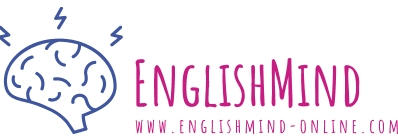 https://www.youtube.com/watch?v=2s9ACDMcpjACreated by: https://www.englishmind-online.com/VOCABULARY – Fill the Gapsill-tempered,   propensity,   predominantly,   abandoned,   stand,   anxious,   reluctant,   intimate, freakish,   tread,   equilibrium,   nagging,   aggravate,   fear-laden,   longing,   cuddlesYou should know which of the three attachment categories you _____________ belong to.I don’t worry about being _____________ or about someone getting too close to me.I find that others are _____________ to get as close as I would like.*Others want me to be more _____________ than I feel comfortable being.We have an above average _____________ to fall in love with someone from the other damaged side.Thereby we _____________ our insecurities and defences in the process.Recognise how nervous you will be around _____________ and kissing.You are ruining the present by bringing to it _____________ dynamics that don’t belong there.Your partner is being aggressive and _____________ with you for no reason.Look beneath their _____________ and their accusations and believe in their underlying goodwill.When your partner attacks you, see their _____________ for love.Your partner distance isn’t meanness, it’s their way of maintaining _____________.You need to _____________ lightly, and to be a little distant in requesting closeness.The partner isn’t mean or _____________; merely damaged – as are you.If we are either avoidant or _____________, we will need considerable emotional schooling,to get out of scratchy patterns and _____________ a chance of building up a good enough relationship.Created by: https://www.englishmind-online.com/1.Answers You should know which of the three attachment categories you predominantly belong to.I don’t worry about being abandoned or about someone getting too close to me.I find that others are reluctant to get as close as I would like.Others want me to be more intimate than I feel comfortable being.We have an above average propensity to fall in love with someone from the other damaged side.Thereby we aggravate our insecurities and defences in the process.Recognise how nervous you will be around cuddle and kissing.You are ruining the present by bringing to it fear-laden dynamics that don’t belong there.Your partner is being aggressive and ill-tempered with you for no reason.Look beneath their nagging and their accusations and believe in their underlying goodwill.When your partner attacks you, see their longing for love.Your partner distance isn’t meanness, it’s their way of maintaining equilibrium.You need to tread lightly, and to be a little distant in requesting closeness.The partner isn’t mean or freakish; merely damaged – as are you.If we are either avoidant or anxious, we will need considerable emotional schooling,to get out of scratchy patterns and stand a chance of building up a good enough relationship.Created by: https://www.englishmind-online.com/ENGLISHTRANSLATIONENGLISHTRANSLATIONto dareto keep\bare sth in mind to be abandonedextentreluctantparticularlyintimateto tend torelate to sbto cuddleattachmentcompassionpattern of sthlet sb downwhereby removalanxiousfear-ladento long to do sthill-temperedcounter-productivenaggingavoidantaccusationsolitaryunderlyingemotional withdrawallonging for sthsth is rarely of much usereassurancemomentousmean \ meannessexceptionmaintainpredominantly equilibriumdeploydementedto fall into a traptriggersecuretread lightlyto complicate mattersfreak \ freakishpropensitygrasp sthto aggravateconsiderableinsecurityschoolingdefencestand a chance